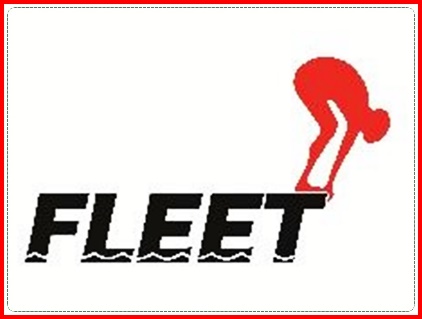 2017 -2018 Short Course Meet Schedule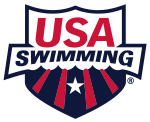 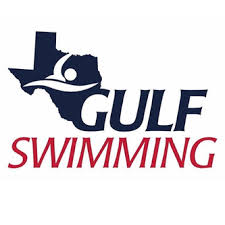 DateMeetLocationWho’s AttendingOct 7Fleet Red vs. BlackMagnoliaAll Fleet SwimmersOct 21 – 22Senior MeetKaty15&OOct 27 – 29Quint MeetMagnolia11-14 Year OldsOct 28 – 2910 & Under Pumpkin MeetWoodlands10&UNov 10 – 12Tri-Meet (TWST + FCST)Fort BendAll Fleet SwimmersNov 30 – Dec 3Southern Senior ChampsWoodlandsQualifiersDec 1 – 3Gulf Senior ChampsNOCH15 & Over Non-QualifiersDec 28&Under ChampsTBD8&UDec 8 – 10Fall ChampsTBD9-14 Non-QualifiersDec 5 – 9Winter Junior NationalsIowa CityQualifiersDec 15 – 17Gulf Age Group ChampsCollege StationQualifiersJan 12 – 14MLK P/FWoodlandsAll Fleet Swimmers (10&U – 2+BB)Jan 2010&Under DevelopmentalTBD(10&U – LESS Than 2 BB)Feb 9 – 11First Chance P/FTBD*Select Groups*Feb 16 – 18Spring Champs 2TBD9-14 Year OldsFeb 23 – 25Spring Champs 3TBD15&OMar 3Spring Champs 1TBD8&UMar 1-4SectionalsCollege StationQualifiersMar 1 - 4TAGSWoodlands14&U QualifiersMar 12-18NCSA Junior NationalsOrlando FLQualifiers “Select Groups”